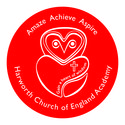 May 2021Dear Parents and carersThank you so much to every single one of you who has signed up to our school lottery- please keep playing, or sign up if you haven’t yet done so. The more that play the bigger the guaranteed weekly jackpot and don’t forget you also get entered in the national £25000 national draw and this month you can also win b&q vouchers.The link is www.yourschoollottery.co.uk and search for Harworth C of E- every ticket you buy directly donates funds back to school. We are very hopeful that in September the monthly meetings of Happi group can restart and we can start to plan a year packed with fun events that the children will not only enjoy- but that will raise funds to support their education and school life further.Again- EVERYONE is welcome to join happi group and have a say in events and be more involved in our childrens school life.With thanks Happi Group 